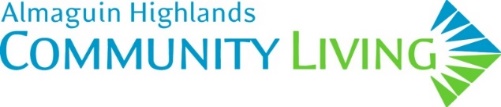 COMPETITION #06-21TITLE:	Support Worker II (Contract- 1 year with possibility of extension)HOURS OF WORK:		37.5 hours per week (afternoon shift)RATE OF PAY:	As per Collective AgreementLOCATION:                            35 King St, PowassanDESCRIPTION:Under the direct supervision of the Adult Services Supervisor, you will provide individualized supports to the person who receives Residential Services at Albert Street.  Working cooperatively with fellow team members, the successful applicant will: ensure a coordinated and integrated approach to services and program delivery; participate in the assessment, evaluation and planning with person receiving services and their family as appropriate; support/motivate/counsel the person in their daily living activities according to their needs, personal goals and Individual Support Plan. The Support Worker II will work flexible hours, which may include mornings, evenings or weekend hours (one in three weekends)QUALIFICATIONS:Post-Secondary Degree/Diploma in the Social Services field or equivalent experience in the field.Minimum one-year experience providing life skills support to persons with developmental disabilities; demonstrated knowledge and skills in design, implementation and evaluation of programming to meet the support needs of people receiving services.  Knowledge of behavioral intervention techniques and/or Focus on Autism CPI would be an assetStrong communication skills, both oral and written as well as above average interpersonal skills.Proven ability to work in a team environment and independently with minimum supervision.A good punctuality and attendance record.A valid Class ‘G’ (G2) driver’s license with $1,000,000 liability insurance and access to a reliable vehicle with proper endorsement for transporting individuals.Current certification in First Aid and CPR.Crisis Prevention & Intervention certification.Favorable police record checkAble to meet physical and emotional demands of position.Should you require an accommodation, please advise the employerDATE POSTED:		Tuesday, July 13, 2021            DATE CLOSED:                      Monday, July 26, 2021 @ 3:30 p.m.Please forward resumes, along with covering letter to:        		Lauren RyckmanBox 490                                         Powassan, ON   P0H 1Z0                                                                               E-mail: 	lryckman@ahcl.orgWe thank all applicants, however only those selected for an interview will be contacted.